You can choose to do all or some of the activities for the day.Tuesday                            P3-4Day Two is all about electricity and other forms of energy. You can choose to do all or some of the activities for the day. Mrs Morrison’s class are already experts, so if you could write a paragraph about your project on energy it could be included to help with renewing our Eco Green Flag. Send your writing back to Mrs Hepburn on Glow.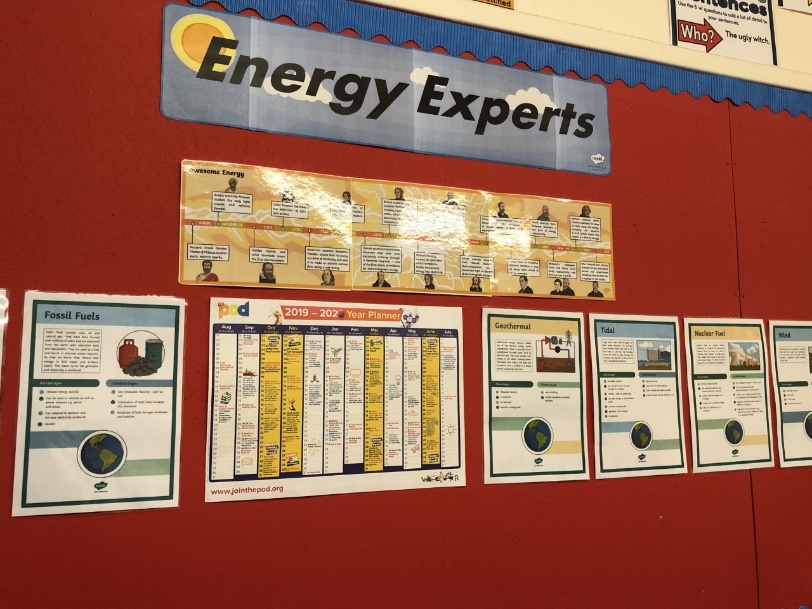    				How is electricity made?                                        How is electricity stored?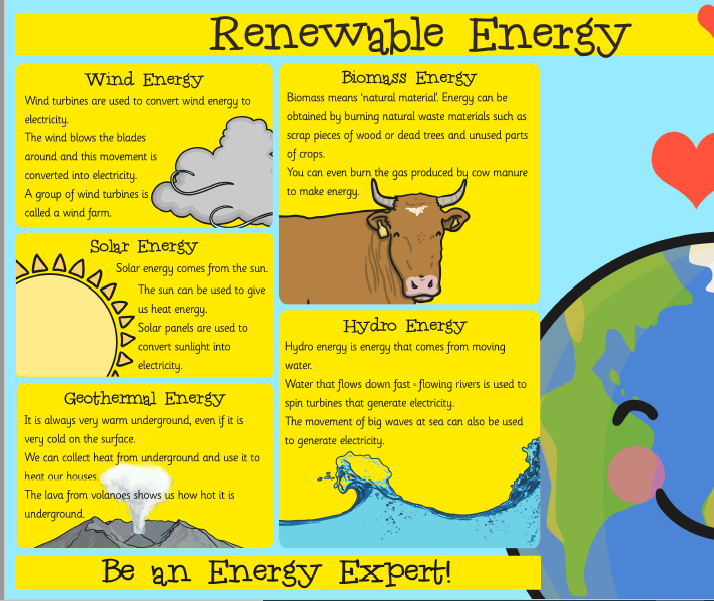                                                                               Look for Dangers                                                                              Look for DangersScreen free dayhttps://www.shebearconnection.com/screen-free-activities/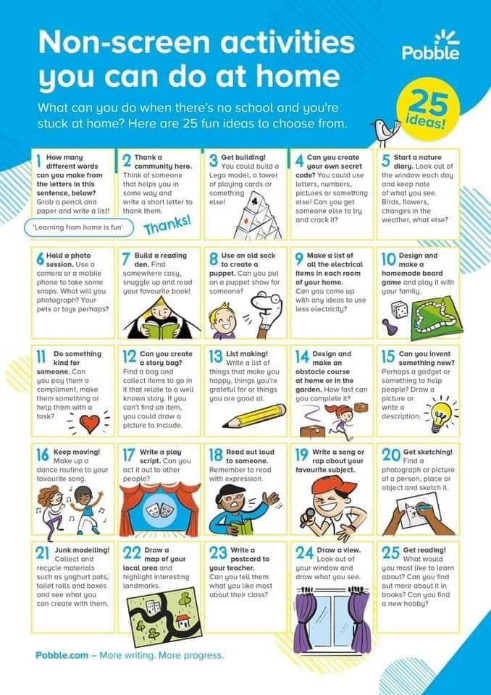                                          Double clickUnscramble wordshttps://www.bbc.co.uk/bitesize/topics/zdwmsbk/resources/1bbc clips on power stations and wind farmshttps://www.bbc.co.uk/bitesize/topics/zdwmsbk/resources/1bbc clips on power stations and wind farms